Publicado en Madrid el 14/08/2018 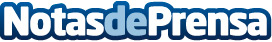 La Fundación Mejora participó en desarrollo exitoso de la conmemoración del Día Nacional de EcuadorDecenas de miles de personas participaron en esta celebración, de las cuales 1840 familias pudieron obtener su propio ejemplar de la guía para vivir mejor titulada "El Camino a la Felicidad", gracias a las aportaciones de los que apoyan a la Fundación para la Mejora de la Vida, la Cultura y la SociedadDatos de contacto:Enrique Cervera912092178Nota de prensa publicada en: https://www.notasdeprensa.es/la-fundacion-mejora-participo-en-desarrollo Categorias: Sociedad Madrid Eventos Solidaridad y cooperación http://www.notasdeprensa.es